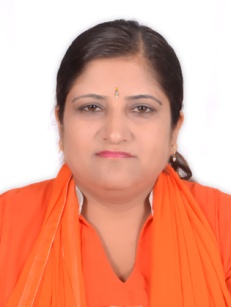 KANCHANKANCHAN.275326@2freemail.com  OBJECTIVE											To achieve a challenging position in any Industry that promotes my professional growth and prospects, in which my skills may be effectively utilized to contribute and enhance the company’s integrity, security and productivity.CORE SKILLS										Good communication and interpersonal skills.Good ability to work independently and in team environment.Extensive background in employee and customer relation.Dependable and Excellent inter personal relationship skills leading to the formation of effective working relationships.Goal oriented and hardworking individual determined to succeed.Willingness to learn, Good verbal and written communication skills, Comprehensive problem solving abilities.Team leader and player with a strong commitment and dedication towards the job.Strong conceptual skills in co-ordination, highly energetic with real creative talent, captivating ideas.PROFILE Worked  as Customer Service at Sutherland Global Service, JLT, Dubai (UAE)for 1 year-APRIL 2016 TO MARCH 2017-DUBAI3 Years’ experience of Process Associate –GENPACT, Hyderabad (India)MARCH 2013 –MARCH 20162 Years’ experience of Customer Care Executive – TATA BUSINESS SUPPORT SERVICES, Hyderabad (India) NOV2010-DEC 20124 years experience as an administrator and back end work in alfa leather and bags,Hyderabad [india]DEC 2006-SEPT 20103 Years’ experience of Customer Care Assistance – KIRLOSKAR INDIA PVT. LTD, Hyderabad (India)MARCH 2003-JUNE2006CAREER HISTORYORGANIZATION	: - Sutherland Global Services, JLT, Dubai (U.A.E.) 	POSITION		: - Customer Service/Office AdminRESPONSIBILITIESHard core call to customer about intimation of payment processing  Convene to the customer about default payment To solve the problems about unpaid issues & set of the payment process To strong follow up with customer, about dues pay on time & Seibel rating reach target on daily basisTaking care of bills and all admin worksAdmin responsibilities, attaining calls ,interacting with customers and sending mail to customers regarding their query and taking care of cash at the end of the dayTaking orders through mail and phones and delivering them.Coordinate and by manage the office schedules, filing important documents and communicating relevant informationRespond to complaints from customers and give customer support when requestedStore and sort financial and non-financial data in electronic form and present reportsHandle the processing of all complaints and queries with accuracy and timelinessInform clients of unforeseen delays or problemsMonitor the team’s progress, identify shortcomings and propose improvementsAssist in the preparation and organizing of promotional material or eventsEnsure adherence to laws and policies Well-organised and responsible with an aptitude in problem-solvingExcellent verbal and written communication skillsORGANIZATION	: - GENPACT, Hyderabad (India)	POSITION		: -Process Associate	GENPACT, is the Collection Process Company. It has office for the Collection from defaulter consumer, Company has Collection agency’s for ICICI, Max, LIC of India, & Multinational finance company etc.RESPONSIBILITIESTo make the call to consumer about intimation of payment processing  To make convene to the consumer about default payment To solve the problems about unpaid issues& set of the payment process To strong follow up with consumer, about dues pay on time & Seibel ratingTo coordinate between Consumer &Finance Manager for the Legal step about collection processORGANIZATION	: -TATA BUSINESS SUPPORT SERVICES, Hyderabad (India) 	POSITION		: -Customer Care Executive	TATA BUSINESS SUPPORT SERVICES, (A unit of TATA Group of Co.) RESPONSIBILITIESTo make& Received call from Customer about sort out the after sale’ ServiceTo coordinate with existing customer about continuity of company’s product & service  To make convene to the consumer about new products and services criteriaTo solve the problems of Customer’s complaint Report to the Area Manager on daily basis ORGANIZATION	: -KIRLOSKAR INDIA PVT. LTD, Hyderabad (India) 	POSITION		: -Customer Care Assistance	KIRLOSKAR INDIA PVT. LTD, (A unit of Kirloskar Group) RESPONSIBILITIESTo follow up instruction of seniors for the Customer Complaint    To coordinate with executive customer about newly productsTo assist with installation team for arranging set up of Customer’s order processingInform to maintenance team about solve the problems of Customer’s complaint  Make daily data sheet & report to the Manager on daily basis EDUCATION QUALIFICATIONNutan Vidyalaya Degree College (B. Com) Gulbarga University.Intermediate from V G Women’s College, GulbargaS.S.C. from St. Joseph’s Covent School, Gulbarga, KarnatakaCOMPUTER KNOWLADGEBasic Computer Knowledge MS. Office 	(Word, Excel and Power Point)